ГРАЙВОРОНСКАЯ ТЕРРИТОРИАЛЬНАЯ ИЗБИРАТЕЛЬНАЯ КОМИССИИ ПОСТАНОВЛЕНИЕОб утверждении Комплекса мер по обучению организаторов выборов и иных участников избирательного процесса, повышению правовой культуры избирателей Грайворонского городского округа на 2023 годРуководствуясь подпунктом «в» пункта 9 статьи 26 Федерального закона «Об основных гарантиях избирательных прав и права на участие в референдуме граждан Российской Федерации», подпунктом 4 пункта статьи 30 Избирательного кодекса Белгородской области, в целях повышения правовой культуры избирателей (участников референдума) и других участников избирательного процесса, Грайворонская территориальная избирательная комиссия постановила:1.Утвердить Комплекс мер по обучению организаторов выборов и иных участников избирательного процесса, повышению правовой культуры избирателей Грайворонского городского округа на 2023 год (прилагается).2. Разместить настоящее постановление на странице Грайворонской территориальной избирательной комиссии на официальном сайте Избирательной комиссии Белгородской области в информационно-телекоммуникационной сети «Интернет».3. Контроль за исполнением настоящего постановления возложить на секретаря Грайворонской территориальной избирательной комиссии Л.А. Угольникову.
УТВЕРЖДЕНпостановлением Грайворонской территориальной избирательной комиссииот 09 февраля 2023 г. №13/42-1Комплекс мер по обучению организаторов выборов и иных участников избирательного процесса, повышению правовой культуры избирателей Грайворонского городского округа на 2023 годКомплекс мер по обучению организаторов выборов и иных участников избирательного процесса, повышению правовой культуры избирателей на 2023 год (далее – Комплекс мер) основан на результатах реализации аналогичных правовых актов в предыдущие периоды, актуальных задачах, стоящих перед Грайворонской территориальной избирательной комиссией и является логическим продолжением системной работы в данной сфере.Для осуществления комплексной и всесторонней работы с избирателями необходимо опираться на предпочтения каждой электоральной группы в зависимости от возраста, образования, опыта работы, социального статуса, уровня доходов, семейного положения, политических предпочтений и других критериев. Реализация мер повышения правовой культуры избирателей должна способствовать получению гражданами простых и доступных ответов на вопросы о способах, необходимости и смысле участия в выборах как для них самих, так и для территории, на которой они проживают. При этом в равной степени важны представители всех возрастных групп – от впервые голосующих до избирателей пенсионного возраста.В этих целях необходимо использование традиционных методов, а также разработка и внедрение новых, в том числе интерактивных форм воздействия, направленных на повышение правовой культуры всех участников избирательного процесса.Комплекс мер определяет направления и принципы планирования с учетом выборов депутатов Совета депутатов Грайворонского городского округа второго созыва в единый день голосования 10 сентября 2023 годаВ качестве исполнителя мероприятий Комплекса мер определена Грайворонская территориальная избирательная комиссия.В качестве соисполнителей (по согласованию) - участковые избирательные комиссии, органы местного самоуправления, местные отделения политических партий, общественные объединения, образовательные и иные организации.Мероприятия Комплекса мер  направлены: -на подготовку квалифицированных кадров для избирательных комиссий; -на обучение иных участников избирательного процесса (по согласованию – наблюдателей, членов комиссий с правом совещательного голоса, представителей политических партий, иных общественных объединений, средств массовой информации и т.д.); -на обеспечение гарантий прав избирателей на своевременное получение полной и достоверной информации о выборах;-на повышение уровня знаний избирателей об институтах выборов и референдума, побуждение граждан к участию в выборах и референдумах.Мероприятия Комплекса мер включают в себя формы и методы обучения и правового просвещения положительно зарекомендовавшие себя в 2021-2022 годах, в том числе:-участие в дистанционном обучении организаторов выборов по методикам, рекомендованным избирательной комиссией Белгородской области, включая тестирование обучающихся;-разработку и внедрение обучающих и просветительских материалов в новых форматах; -актуализацию содержания мероприятий информационно-просветительского характера с целью максимального охвата различных возрастных и социальных групп избирателей, а также с учетом особенностей работы с отдельными категориями избирателей (молодые и будущие избиратели, избиратели, являющиеся инвалидами, и другие);-изучение опыта работы территориальных  избирательных комиссий в области организации обучения организаторов выборов и иных участников избирательного процесса, повышения правовой культуры избирателей;-оказание консультационной и методической помощи участковым избирательным комиссиям;-взаимодействие с органами местного самоуправления, общественными объединениями, образовательными и иными организациями по вопросам организации обучения организаторов выборов и иных участников избирательного процесса, повышения правовой культуры избирателей.Реализация Комплекса мер осуществляется в соответствии с Перечнем мероприятий по обучению организаторов выборов и иных участников избирательного процесса, повышению правовой культуры избирателей на 2023 год (прилагается).Положения Комплекса мер, касающиеся избирателей и избирательных комиссий, в равной мере относятся к участникам референдума и комиссиям референдума соответственно.Приложениек Комплексу мерпо обучению организаторов выборов и иных участников избирательного процесса, повышению правовой культуры избирателей Грайворонского городского округа на 2023 год09 февраля 2023 года№ 13/42-1ПредседательГрайворонской территориальнойизбирательной комиссииС.В. Краснокутский СекретарьГрайворонской территориальнойизбирательной комиссииЛ.А. УгольниковаПеречень мероприятийпо обучению организаторов выборов и иных участников избирательного процесса, повышению правовой культуры избирателей Грайворонского городского округа на 2023 год№
п/пНаименование мероприятия и его содержаниеСрок исполненияИсполнителиУчастникиПодготовка квалифицированных кадров для избирательных комиссийПодготовка квалифицированных кадров для избирательных комиссийПодготовка квалифицированных кадров для избирательных комиссийПодготовка квалифицированных кадров для избирательных комиссийПодготовка квалифицированных кадров для избирательных комиссий1.1.Участие в обучении на курсах повышения квалификации для:председателей, заместителей председателей, секретарей, работающих на постоянной (штатной) основе и системных администраторов информационного центра аппарата Избирательной комиссии Белгородской области, организованных  Избирательной комиссией Белгородской области В течение годаГрайворонскаятерриториальная избирательная комиссия(далее  - Грайворонская ТИК, ТИК)ТИК1.2.Участие в тематических дистанционных занятиях для организаторов выборов по вопросам организации и проведения выборов депутатов Совета депутатов Грайворонского городского округа второго созыва на Обучающем портале Избирательной комиссии Белгородской областиЯнварь-сентябрьТИКУчастковые избирательные комиссии (далее –УИК)1.3.Применение типовых учебно-методических материалов в процессе обучения организаторов выборов и иных участников избирательного процесса, разработанных ЦИК России, Избирательной комиссией Белгородской областиВ течение годаТИКУИК1.4.Распространение учебно-методических материалов, необходимых для организации и проведения обучения организаторов выборов и иных участников избирательного процесса, разработанных ЦИК России, Избирательной комиссией Белгородской областиВ течение годаТИКУИК1.5.Участие в  тематических занятиях (в режиме видеоконференции, интернет-трансляций учебных занятий и вебинаров) по актуальным вопросам избирательного права и избирательного процесса, организованных ЦИК России, Избирательной комиссией Белгородской областиВ течение годаТИКУИК1.6.Организация обучения председателей, заместителей председателей и секретарей участковых избирательных комиссий на семинарах, организованных избирательной комиссией Грайворонского городского округа по утверждаемым планам В течение годаТИКУИК1.7.Организация обучения членов участковых избирательных комиссий с правом решающего голоса (их резерва), организованных Грайворонской ТИК по утверждаемым планамВ течение годаТИКУИК1.8.Использование разработанных ЦИК России программ компьютерного тестирования членов избирательных комиссий разного уровня, других организаторов выборов по вопросам избирательного права и избирательного процесса, законодательства о референдумахВ течение годаТИКУИК2. Обучение иных участников избирательного процесса (по согласованию – наблюдателей, представителей политических партий, иных общественных объединений, средств массовой информации и т.д.)2. Обучение иных участников избирательного процесса (по согласованию – наблюдателей, представителей политических партий, иных общественных объединений, средств массовой информации и т.д.)2. Обучение иных участников избирательного процесса (по согласованию – наблюдателей, представителей политических партий, иных общественных объединений, средств массовой информации и т.д.)2. Обучение иных участников избирательного процесса (по согласованию – наблюдателей, представителей политических партий, иных общественных объединений, средств массовой информации и т.д.)2. Обучение иных участников избирательного процесса (по согласованию – наблюдателей, представителей политических партий, иных общественных объединений, средств массовой информации и т.д.)2.1.Организация и проведение совещаний с представителями местных отделений политических партий по разъяснению законодательства о выборах в представительные органы местного самоуправления, процедурах формирования новых составов участковых избирательных комиссий срока полномочий 2023-2028 годовФевраль -майТИКПредставители местных отделений политических партий2.2.Организация и проведение совещаний с представителями общественных организаций по разъяснению законодательства о выборах в представительные  органы местного самоуправления, процедурах формирования новых составов участковых избирательных комиссий срока полномочий 2023-2028 годовФевраль -майПредставители общественных организаций2.3.Организация и проведение совещаний с представителями информационной газеты Грайворонского городского округа «Родной край» по разъяснению законодательства о выборах, процедур голосования на выборах депутатов Совета депутатов Грайворонского городского округа второго созываФевраль -сентябрьТИКПредставители местных СМИ2.4.Организация и проведение совещаний с представителями местных отделений политических партий по разъяснению законодательства о выборах, процедур голосования на выборах депутатов Совета депутатов Грайворонского городского округа второго созываЯнварь-сентябрьТИКПредставители местных отделений политических партий2.5.Организация и проведение совещаний с представителями общественных организаций по разъяснению законодательства о выборах, процедур голосования на выборах депутатов депутатов Совета депутатов Грайворонского городского округа второго созываЯнварь-сентябрьТИКПредставители общественных организаций2.6.Организация и проведение совещаний с представителями Государственного автономного учреждения Белгородской области «Многофункциональный центр предоставления государственных и муниципальных услуг»  по вопросам организации выборов депутатов Совета депутатов Грайворонского городского округа второго созываИюнь-сентябрьТИКПредставители ГАУ «МФЦ»3. Обеспечение гарантий прав избирателей на своевременное получение полной и достоверной информации о выборах3. Обеспечение гарантий прав избирателей на своевременное получение полной и достоверной информации о выборах3. Обеспечение гарантий прав избирателей на своевременное получение полной и достоверной информации о выборах3. Обеспечение гарантий прав избирателей на своевременное получение полной и достоверной информации о выборах3. Обеспечение гарантий прав избирателей на своевременное получение полной и достоверной информации о выборах3.2.Разъяснение избирательного законодательства в средствах массовой информации по вопросам организации выборов депутатов Совета депутатов Грайворонского городского округа второго созываМарт-сентябрьТИКИнформационная газета Грайворонского городского округа «Родной край»3.3.Проведение мероприятий по повышению правовой культуры избирателей Грайворонского городского округа по вопросам организации выборов депутатов Совета депутатов Грайворонского городского округа второго созываТИК,МИКУчреждения библиотечной системы3.4.Оказание методической помощи УИК по вопросам информационно-разъяснительной деятельности при подготовке и проведении выборов депутатов Совета депутатов Грайворонского городского округа второго созываМарт-сентябрьТИКУИК3.5.Регулярное наполнение страницы Грайворонской ТИК на официальном сайте Избирательной комиссии Белгородской области в информационно-телекоммуникационной сети «Интернет», раздела «Избирательная комиссия» на сайте органов местного самоуправления Грайворонского городского округа информацией, посвященной вопросам обучения организаторов выборов и иных участников избирательного процесса, повышения правовой культуры избирателейВ течение годаТИКОрганы местного самоуправления4. Повышение уровня знаний избирателей об институтах выборов и референдума,побуждение граждан к участию в выборах и референдумах4. Повышение уровня знаний избирателей об институтах выборов и референдума,побуждение граждан к участию в выборах и референдумах4. Повышение уровня знаний избирателей об институтах выборов и референдума,побуждение граждан к участию в выборах и референдумах4. Повышение уровня знаний избирателей об институтах выборов и референдума,побуждение граждан к участию в выборах и референдумах4. Повышение уровня знаний избирателей об институтах выборов и референдума,побуждение граждан к участию в выборах и референдумах4.1.Организация и проведение семинаров («круглых столов») с Молодёжной избирательной комиссией Грайворонского городского округа В течение годаТИКМИК4.2.Подготовка и проведение ежегодного комплекса мероприятий с молодыми и будущими избирателями в рамках Всероссийского Дня молодого избирателяФевраль- мартТИК,МИКОбразовательные организации, учреждения библиотечной системы4.3.Организация и проведение мероприятий по повышению правовой культуры молодых и будущих избирателей В течение годаТИК,МИКОбразовательные организации, учреждения библиотечной системы,4.4.Проведение ознакомительных экскурсий 	
в Грайворонской ТИК В течение годаТИКОбразовательные организации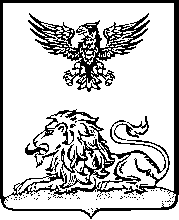 